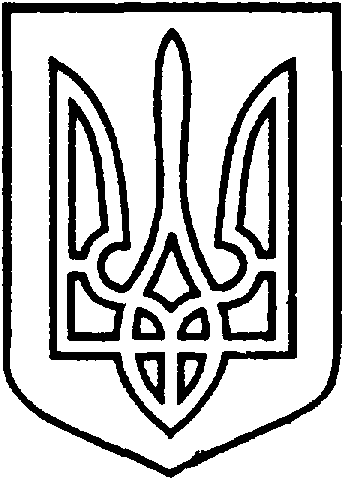 СЄВЄРОДОНЕЦЬКА МІСЬКА ВІЙСЬКОВО-ЦИВІЛЬНА АДМІНІСТРАЦІЯ  СЄВЄРОДОНЕЦЬКОГО РАЙОНУ  ЛУГАНСЬКОЇ  ОБЛАСТІРОЗПОРЯДЖЕННЯкерівника Сєвєродонецької міської  військово-цивільної адміністрації05 липня 2021  року                                                                 № 1092  Розглянувши заяву гр. Костроміної Тетяни Іванівни (вх. № 69118 від 22.06.2021) про затвердження проекту землеустрою щодо відведення земельної ділянки для ведення особистого селянського господарства, враховуючи, що земельна ділянка входить до складу домоволодіння, яке знаходиться у власності гр. Костроміної Т.І., відповідно Витягу про реєстрацію права власності на нерухоме майно КП «Сєвєродонецьке бюро технічної інвентаризації» від 26.06.2007, відповідно до статей 121, 123 Земельного Кодексу України,статті 50 Закону України «Про землеустрій», керуючись пунктом 8 частини третьої статті 6, пунктом 27 частини першої статті 4 Закону України «Про військово-цивільні адміністрації»,    зобовʼязую:1. Затвердити гр. Костроміній Тетяні Іванівні проект землеустрою щодо відведення земельної ділянки, кадастровий номер 4412945900:01:005:0111 площею 0,0422 га, для ведення особистого селянського господарства, за адресою: Луганська обл., Сєвєродонецький  район, смт. Сиротине, вулиця Некрасова, будинок 17.     2.   Дане розпорядження підлягає оприлюдненню.          3.  Контроль за виконанням цього розпорядження покласти на  заступника керівника Сєвєродонецької міської військово-цивільної адміністрації Олега Кузьмінова.Керівник Сєвєродонецької міськоївійськово-цивільної адміністрації  		                   Олександр СТРЮКПро затвердження проекту землеустрою     щодо    відведення земельної ділянки               гр. Костроміній Т.І. для ведення особистого селянського господарства, за адресою: Луганська обл.,  Сєвєродонецький район, смт. Сиротине, вул. Некрасова, буд. 17